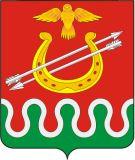 Администрации Боготольского районаКрасноярского краяПОСТАНОВЛЕНИЕг. Боготол«30» декабря 2015 г.								№ 613-пО внесении изменений в постановление администрации Боготольского района от 14.10.2013 № 781-п «Об утверждении муниципальной программы Боготольского района «Система социальной защиты населения Боготольского района »В соответствии со статьей 179 Бюджетного кодекса Российской Федерации, со статьей 30 Устава Боготольского района, постановлением администрации района от 05.08. 2013 № 560-п «Об утверждении Порядка принятия решений о разработке муниципальных программ Боготольского района Красноярского края, их формировании и реализации», постановлением администрации Боготольского района от 20.07.2015 № 378-п «Об утверждении Положения об отделе социальной защиты населения администрации Боготольского района»,ПОСТАНОВЛЯЮ:1.Внести в постановление администрации Боготольского района от 14.10.2013 № 781-п «Об утверждении муниципальной программы Боготольского района «Система социальной защиты населения Боготольского района» следующие изменения:1.1. Раздел «Объемы и источники финансирования муниципальной программы по годам ее реализации в разрезе подпрограмм» паспорта муниципальной программы изложить в следующей редакции: «федерального, краевого и муниципального бюджетов за период с 2014 по 2018 гг. 219550,7тыс. руб., в том числе:в 2014 году – 82080,2 тыс. руб.;в 2015 году – 34263,6 тыс. руб.;в 2016 году – 34402,3 тыс. руб.в 2017 году – 34402,3 тыс. руб.в 2018 году - 34402,3 тыс. руб.из них:из средств федерального бюджета за период с 2014 по 2017 гг. – 3087,1 тыс. руб.: в том числе:в 2014 году – 3087,1тыс. руб.;в 2015 году – 0 тыс.руб.в 2016 году – 0 тыс. руб.в 2017 году – 0 тыс. руб.в 2018 году – 0 тыс. руб.из средств краевого бюджета за период с 2014 по 2018 гг. – 216075,5 тыс. руб.:в 2014 году – 78621,4 тыс. руб.;в 2015 году – 34247,2 тыс. руб.;в 2016 году – 34402,3 тыс. руб.в 2017 году – 34402,3 тыс. руб.в 2018 году - 34402,3 тыс. руб.из средств муниципального бюджета2014 по 2017 гг. 388,1 тыс. руб., в том числе:в 2014 году – 371,7тыс. руб.;в 2015 году – 16,4 тыс. руб.;в 2016 году - 0 тыс. руб.в 2017 году – 0 тыс. руб.в 2018 году – 0 тыс. руб.»1.2. Пункт 9 «Информация о ресурсном обеспечении и прогнозной оценке расходов на реализацию целей муниципальной программы с учетом источников финансирования, в том числе за счет бюджета муниципального образования Боготольского района» изложить в следующей редакции:«Источниками финансирования муниципальной программы «Система социальной защиты населения Боготольского района» являются средства федерального, краевого, муниципального бюджетов.Общий объем финансирования на реализацию муниципальной программы, по прогнозным данным, за период с 2014 по 2018 годов, составит 219550,7 тыс. руб., в том числе:в 2014 году – 82080,2 тыс. руб.;в 2015 году – 34263,6 тыс. руб.;в 2016 году – 34402,3 тыс. руб.в 2017 году – 34402,3 тыс. руб.;в 2018 году -  34402,3 тыс. руб.из них:из средств федерального бюджета за период с 2014 по 2017 гг. – 3087,1 тыс. руб.: в том числе:в 2014 году – 3087,1 тыс. руб.;в 2015 году – 0 тыс. руб.;в 2016 году – 0 тыс. руб.;в 2017 году – 0 тыс. руб.в 2018 году - 0 тыс. руб.из средств краевого бюджета за период с 2014 по 2018 гг. – 216075,5 тыс. руб.:в 2014 году – 78621,4 тыс. руб.;в 2015 году – 34247,2 тыс. руб.;в 2016 году – 34402,3 тыс. руб.в 2017 году – 34402,3 тыс. руб.в 2018 году – 34402,3 тыс. руб.из средств муниципального бюджета2014 по 2017 гг. 388,1тыс. руб., в том числе:в 2014 году – 371,7 тыс. руб.;в 2015 году – 16,4 тыс. руб.;в 2016 году – 0 тыс. руб.в 2017 году – 0 тыс. руб.в 2018 году – 0 тыс. руб.Ресурсное обеспечение и прогнозная оценка расходов на реализацию целей муниципальной программы с учетом источников финансирования, в том числе по уровням бюджетной системы, в разрезе мероприятий приведены в приложении № 2 к муниципальной программе.»1.3. В пункте 10 «Прогноз сводных показателей муниципальных заданий, в случае оказания муниципальными учреждениями муниципальных услуг юридическим и (или) физическим лицам, выполнения работ (прогноз сводных показателей муниципальных заданий представляется по муниципальным учреждениям, в отношении которых ответственный исполнитель (соисполнитель) программы осуществляет функции и полномочия учредителей» муниципальной программы «Система социальной защиты населения Боготольского района»:1.3.1. После слов «в том числе:» вставить слова «социальное обслуживание граждан пожилого возраста и инвалидов, нуждающихся в постоянной и временной посторонней помощи и в связи с частичной или полной утратой возможности самостоятельно удовлетворять свои основные жизненные потребности, а также отдельных категорий граждан, оказавшихся в трудной жизненной ситуации, в форме социального обслуживания в стационарном учреждении (отделениях) социального обслуживания;»1.4. Приложение 1 к муниципальной программе «Система социальной защиты населения Боготольского района» изложить в редакции согласно приложению № 1.1.5. Приложение 2 к муниципальной программе «Система социальной защиты населения Боготольского района» изложить в редакции согласно приложению № 2.1.6. Приложение 3 к муниципальной программе «Система социальной защиты населения Боготольского района «Прогноз сводных показателей муниципальных заданий» изложить в редакции согласно приложению № 3.1.7. «Объемы и источники финансирования подпрограммы на период действия подпрограммы с указанием на источники финансирования по годам реализации подпрограммы муниципальной программы» паспорта подпрограммы 4 «Повышение качества и доступности социальных услуг населению» Приложения 4.4 к муниципальной программе Боготольского района Красноярского края «Система социальной защиты населения Боготольского района» изложить в следующей редакции:«Из средств краевого бюджета и внебюджетных источников за период с 2014 по 2018 гг. – 151852,1 тыс. руб., в том числе:в 2014 году – 31448,4 тыс. руб.;в 2015 году – 31234,7 тыс. руб.;в 2016 году –29721,0 тыс. руб.в 2017 году – 29723,0 тыс. руб.в 2018 году – 29725,0 тыс. руб.из них:из средств краевого бюджета за период с 2014 по 2018гг. – 147874,0 тыс. рублей:в 2014 году – 29790,8 тыс. руб.;в 2015 году – 29424,2 тыс. руб.;в 2016 году – 29553,0 тыс. руб.в 2017 году – 29553,0 тыс. руб.в 2018 году - 29553,0 тыс. руб.из внебюджетных источников за период с 2014 по 2018 гг. – 3978,1 тыс. руб., в том числе:в 2014 году – 1657,6 тыс. руб.;в 2015 году – 1810,5 тыс. руб.;в 2016 году – 168,0 тыс. руб.в 2017 году – 170,0 тыс. руб.в 2018 году – 172,0 тыс. руб.»1.8. Абзац первый пункта 2.7. «Обоснование финансовых, материальных и трудовых затрат (ресурсное обеспечение подпрограммы) с указанием источников финансирования» подпрограммы 4 изложить в следующей редакции:«Источниками финансирования подпрограммы являются средства краевого бюджета. Общий объем средств на реализацию подпрограммы из средств краевого бюджета и внебюджетных источников за период с 2014 по 2018 гг. – 151852,1 тыс. руб., в том числе:в 2014 году – 31448,4 тыс. руб.;в 2015 году – 31234,7 тыс. руб.;в 2016 году – 29721,0 тыс. руб.в 2017 году – 29723,0 тыс. руб.в 2018 году – 29725,0 тыс. руб.составляет из средств краевого бюджета за период с 2014 по 2018 гг. – 147874 тыс. рублей в том числе:в 2014 году – 29790,8 тыс. руб.;в 2015 году – 29424,2 тыс. руб.;в 2016 году - 29553,0 тыс. руб.в 2017 году – 29553,0 тыс. руб.в 2018 году – 29553,0 тыс.  руб.из внебюджетных источников за период с 2014 по 2018гг. – 3978,1 тыс. руб., в том числе:в 2014 году – 1657,6 тыс. руб.;в 2015 году – 1810,5 тыс. руб.;в 2016 году – 168,0 тыс. руб.в 2017 году – 170,0 тыс. руб.в 2018 году – 172,0 тыс. руб.»1.9. Приложение № 2 к подпрограмме 4 «Повышение качества и доступности социальных услуг населению», реализуемой в рамках муниципальной программы Боготольского района Красноярского края «Система социальной защиты населения Боготольского района» изложить в редакции согласно приложению № 4.1.10. «Объемы и источники финансирования подпрограммы на период действия подпрограммы с указанием на источники финансирования по годам реализации подпрограммы муниципальной программы» паспорта подпрограммы 5 «Обеспечение своевременного и качественного исполнения переданных государственных полномочий по приему граждан, сбору документов, ведению базы данных получателей социальной помощи и организации социального обслуживания» Приложения 4.5 к муниципальной программе Боготольского района Красноярского края «Система социальной защиты населения Боготольского района» изложить в следующей редакции:«из средств краевого и муниципального бюджетов за период с 2014 по 2018 гг. – 24571,5 тыс. руб., в том числе:в 2014 году – 5561,1 тыс. руб.;в 2015 году – 4745,4 тыс. руб.;в 2016 году – 4755,0 тыс. руб.в 2017 году – 4755,0 тыс. руб.в 2018 году – 4755,0 тыс. руб.из них:из средств краевого бюджета за период с 2014 по 2017 гг. – 24183,4 тыс. рублей:в 2014 году – 5189,4 тыс. руб.;в 2015 году – 4729,0 тыс. руб.;в 2016 году – 4755,0 тыс. руб.в 2017 году – 4755,0 тыс. руб.в 2018 году – 4755,0 тыс. руб.из средств муниципального бюджета за период с 2014 по 20167гг. – 388,1 тыс. руб., в том числе:в 2014 году – 371,7 тыс. руб.;в 2015 году – 16,4 тыс. руб.;в 2016 году – 0 тыс. руб.в 2017 году – 0 тыс. руб.в 2018 году – 0 тыс. руб.»1.11. Абзац второй пункта 2.7. «Обоснование финансовых, материальных и трудовых затрат (ресурсное обеспечение подпрограммы) с указанием источников финансирования» подпрограммы 5 изложить в следующей редакции:«Общий объем средств на реализацию подпрограммы составляет 24571,5 тыс. рублей, в том числе:в 2014 году – 5561,1 тыс. рублей;в 2015 году – 4745,4 тыс. рублей;в 2016 году – 4755,0 тыс. рублей;в 2017 году – 4755,0 тыс. рублей;в 2018 году – 4755,0 тыс. рублей.В том числе по источникам:из средств краевого бюджета за период с 2014 по 2018 гг. – 24183,4 тыс. рублей:в 2014 году – 5189,4 тыс. руб.;в 2015 году – 4729,0 тыс. руб.;в 2016 году – 4755,0 тыс. руб.в 2017 году – 4755,0 тыс. руб.в 2018 году - 4755,0 тыс. руб.из средств муниципального бюджета за период с 2014 по 2015 гг. – 388,1 тыс. руб., в том числе:в 2014 году – 371,7 тыс. руб.;в 2015 году – 16,4 тыс. руб.;»1.12. Приложение № 2 к подпрограмме 5 «Обеспечение своевременного и качественного исполнения переданных государственных полномочий по приему граждан, сбору документов, базы данных получателей социальной помощи и организации социального обслуживания» реализуемой в рамках муниципальной программы Боготольского района Красноярского края "Система социальной защиты населения Боготольского района» изложить в редакции согласно приложению № 5.2. Разместить на официальном сайте Боготольского района в сети Интернет www.bogotol-r.ru и опубликовать настоящее постановление в периодическом печатном издании «Официальный вестник Боготольского района».3. Контроль над исполнением постановления возложить на заместителя главы администрации района по социальным, организационным вопросам и общественно-политической работе Недосекина Г.А.4. Постановление вступает в силу с момента официального обнародования.Глава Боготольского района						А.В. БеловНачальник отдела социальной защиты населения администрации Боготольского района				А.П. СнопковаНачальник отдела социальной защиты населения администрации Боготольского района				А.П. СнопковаПриложение № 4к постановлению администрацииБоготольского районаот 30.12.2015 № 613-пПриложение № 2 к подпрограмме 4«Повышение качества и доступности социальных услуг населению»,реализуемой в рамках муниципальной программыБоготольского района Красноярского края«Система социальной защиты населенияБоготольского района»Перечень мероприятий подпрограммы 4 «Повышение качества и доступности социальных услуг населению» с указанием объема средств на их реализацию и ожидаемых результатовНачальник отдела социальной защиты населения администрации Боготольского района 			А.П. СнопковаПриложение № 5к постановлению администрацииБоготольского районаот 30.12.2015 № 613-пПриложение № 2 к подпрограмме 5«Обеспечение своевременного и качественногоисполнения переданных государственныхпо приему граждан, сбору документов,базы данных получателей социальной помощии организации социального обслуживания»реализуемой в рамках муниципальной программыБоготольского района Красноярского края"Система социальной защиты населенияБоготольского района»Перечень мероприятий подпрограммы 5 «Обеспечение своевременного и качественного исполнения переданных государственных полномочий по приему граждан, сбору документов, ведению базы данных получателей социальной помощи и организации социального обслуживания» с указанием объема средств на их реализацию и ожидаемых результатовНачальник отдела социальной защиты населения администрации Боготольского района			А.П. СнопковаПриложение № 1к постановлению администрацииБоготольского районаот 30.12.2015 № 613-пНачальник отдела социальной защиты населения администрации Боготольского района			А.П. СнопковаПриложение № 2к постановлению администрацииБоготольского районаот 30.12.2015 № 613-пПриложение № 1к постановлению администрацииБоготольского районаот 30.12.2015 № 613-пНачальник отдела социальной защиты населения администрации Боготольского района			А.П. СнопковаПриложение № 2к постановлению администрацииБоготольского районаот 30.12.2015 № 613-пПриложение № 1к постановлению администрацииБоготольского районаот 30.12.2015 № 613-пНачальник отдела социальной защиты населения администрации Боготольского района			А.П. СнопковаПриложение № 2к постановлению администрацииБоготольского районаот 30.12.2015 № 613-пПриложение № 1к постановлению администрацииБоготольского районаот 30.12.2015 № 613-пНачальник отдела социальной защиты населения администрации Боготольского района			А.П. СнопковаПриложение № 2к постановлению администрацииБоготольского районаот 30.12.2015 № 613-пПриложение № 1к постановлению администрацииБоготольского районаот 30.12.2015 № 613-пНачальник отдела социальной защиты населения администрации Боготольского района			А.П. СнопковаПриложение № 2к постановлению администрацииБоготольского районаот 30.12.2015 № 613-пПриложение № 1к постановлению администрацииБоготольского районаот 30.12.2015 № 613-пНачальник отдела социальной защиты населения администрации Боготольского района			А.П. СнопковаПриложение № 2к постановлению администрацииБоготольского районаот 30.12.2015 № 613-пПриложение № 1к постановлению администрацииБоготольского районаот 30.12.2015 № 613-пНачальник отдела социальной защиты населения администрации Боготольского района			А.П. СнопковаПриложение № 2к постановлению администрацииБоготольского районаот 30.12.2015 № 613-пПриложение № 1к постановлению администрацииБоготольского районаот 30.12.2015 № 613-пНачальник отдела социальной защиты населения администрации Боготольского района			А.П. СнопковаПриложение № 2к постановлению администрацииБоготольского районаот 30.12.2015 № 613-пПриложение № 1к постановлению администрацииБоготольского районаот 30.12.2015 № 613-пНачальник отдела социальной защиты населения администрации Боготольского района			А.П. СнопковаПриложение № 2к постановлению администрацииБоготольского районаот 30.12.2015 № 613-пПриложение № 1к постановлению администрацииБоготольского районаот 30.12.2015 № 613-пНачальник отдела социальной защиты населения администрации Боготольского района			А.П. СнопковаПриложение № 2к постановлению администрацииБоготольского районаот 30.12.2015 № 613-пПриложение № 1к постановлению администрацииБоготольского районаот 30.12.2015 № 613-пНачальник отдела социальной защиты населения администрации Боготольского района			А.П. СнопковаПриложение № 2к постановлению администрацииБоготольского районаот 30.12.2015 № 613-пПриложение № 2к муниципальной программе«Система социальной защитынаселения Боготольского района»Приложение № 2к муниципальной программе«Система социальной защитынаселения Боготольского района»Приложение № 2к муниципальной программе«Система социальной защитынаселения Боготольского района»Приложение № 2к муниципальной программе«Система социальной защитынаселения Боготольского района»Приложение № 2к муниципальной программе«Система социальной защитынаселения Боготольского района»Приложение № 2к муниципальной программе«Система социальной защитынаселения Боготольского района»Приложение № 2к муниципальной программе«Система социальной защитынаселения Боготольского района»Ресурсное обеспечение и прогнозная оценка расходов на реализацию целей муниципальной программы «Система социальной защиты населения Боготольского района» с учетом источников финансирования, в том числе по уровням бюджетной системыРесурсное обеспечение и прогнозная оценка расходов на реализацию целей муниципальной программы «Система социальной защиты населения Боготольского района» с учетом источников финансирования, в том числе по уровням бюджетной системыРесурсное обеспечение и прогнозная оценка расходов на реализацию целей муниципальной программы «Система социальной защиты населения Боготольского района» с учетом источников финансирования, в том числе по уровням бюджетной системыРесурсное обеспечение и прогнозная оценка расходов на реализацию целей муниципальной программы «Система социальной защиты населения Боготольского района» с учетом источников финансирования, в том числе по уровням бюджетной системыРесурсное обеспечение и прогнозная оценка расходов на реализацию целей муниципальной программы «Система социальной защиты населения Боготольского района» с учетом источников финансирования, в том числе по уровням бюджетной системыРесурсное обеспечение и прогнозная оценка расходов на реализацию целей муниципальной программы «Система социальной защиты населения Боготольского района» с учетом источников финансирования, в том числе по уровням бюджетной системыРесурсное обеспечение и прогнозная оценка расходов на реализацию целей муниципальной программы «Система социальной защиты населения Боготольского района» с учетом источников финансирования, в том числе по уровням бюджетной системыРесурсное обеспечение и прогнозная оценка расходов на реализацию целей муниципальной программы «Система социальной защиты населения Боготольского района» с учетом источников финансирования, в том числе по уровням бюджетной системыРесурсное обеспечение и прогнозная оценка расходов на реализацию целей муниципальной программы «Система социальной защиты населения Боготольского района» с учетом источников финансирования, в том числе по уровням бюджетной системыРесурсное обеспечение и прогнозная оценка расходов на реализацию целей муниципальной программы «Система социальной защиты населения Боготольского района» с учетом источников финансирования, в том числе по уровням бюджетной системыРесурсное обеспечение и прогнозная оценка расходов на реализацию целей муниципальной программы «Система социальной защиты населения Боготольского района» с учетом источников финансирования, в том числе по уровням бюджетной системыСтатусНаименование муниципальной программы, подпрограммы муниципальной программыНаименование муниципальной программы, подпрограммы муниципальной программыУровень бюджетной системы / источники финансированияУровень бюджетной системы / источники финансированияОценка расходов, в том числе по годам реализации программы, (тыс. руб.), годыОценка расходов, в том числе по годам реализации программы, (тыс. руб.), годыОценка расходов, в том числе по годам реализации программы, (тыс. руб.), годыОценка расходов, в том числе по годам реализации программы, (тыс. руб.), годыОценка расходов, в том числе по годам реализации программы, (тыс. руб.), годыОценка расходов, в том числе по годам реализации программы, (тыс. руб.), годыСтатусНаименование муниципальной программы, подпрограммы муниципальной программыНаименование муниципальной программы, подпрограммы муниципальной программыУровень бюджетной системы / источники финансированияУровень бюджетной системы / источники финансирования2014 год2015 год2016 год2017 год2018 годИТОГО на периодСтатусНаименование муниципальной программы, подпрограммы муниципальной программыНаименование муниципальной программы, подпрограммы муниципальной программыУровень бюджетной системы / источники финансированияУровень бюджетной системы / источники финансирования2014 год2015 год2016 год2017 год2018 годИТОГО на периодМуниципальная программаСистема социальной защиты населения Боготольского района Система социальной защиты населения Боготольского района Всего Всего 83737,836074,134700,334572,334574,3223658,8Муниципальная программаСистема социальной защиты населения Боготольского района Система социальной защиты населения Боготольского района в том числе:в том числе:Муниципальная программаСистема социальной защиты населения Боготольского района Система социальной защиты населения Боготольского района федеральный бюджетфедеральный бюджет3087,100003087,1Муниципальная программаСистема социальной защиты населения Боготольского района Система социальной защиты населения Боготольского района краевой бюджеткраевой бюджет78621,434247,234402,334402,334402,3216075,5Муниципальная программаСистема социальной защиты населения Боготольского района Система социальной защиты населения Боготольского района внебюджетные источники *внебюджетные источники *1657,61810,5298,0170,0172,04108,1Муниципальная программаСистема социальной защиты населения Боготольского района Система социальной защиты населения Боготольского района бюджет муниципального района/города (**)бюджет муниципального района/города (**)371,716,400388,1Муниципальная программаСистема социальной защиты населения Боготольского района Система социальной защиты населения Боготольского района юридические лицаюридические лицаПодпрограмма 1Повышение качества жизни отдельных категорий граждан, в т. ч. инвалидов, степени их социальной защищенностиПовышение качества жизни отдельных категорий граждан, в т. ч. инвалидов, степени их социальной защищенностиВсего Всего 6861,000006861,0Подпрограмма 1Повышение качества жизни отдельных категорий граждан, в т. ч. инвалидов, степени их социальной защищенностиПовышение качества жизни отдельных категорий граждан, в т. ч. инвалидов, степени их социальной защищенностив том числе:в том числе:Подпрограмма 1Повышение качества жизни отдельных категорий граждан, в т. ч. инвалидов, степени их социальной защищенностиПовышение качества жизни отдельных категорий граждан, в т. ч. инвалидов, степени их социальной защищенностифедеральный бюджетфедеральный бюджет88,4000088,4Подпрограмма 1Повышение качества жизни отдельных категорий граждан, в т. ч. инвалидов, степени их социальной защищенностиПовышение качества жизни отдельных категорий граждан, в т. ч. инвалидов, степени их социальной защищенностикраевой бюджеткраевой бюджет6772,600006772,6Подпрограмма 1Повышение качества жизни отдельных категорий граждан, в т. ч. инвалидов, степени их социальной защищенностиПовышение качества жизни отдельных категорий граждан, в т. ч. инвалидов, степени их социальной защищенностивнебюджетные источники *внебюджетные источники *Подпрограмма 1Повышение качества жизни отдельных категорий граждан, в т. ч. инвалидов, степени их социальной защищенностиПовышение качества жизни отдельных категорий граждан, в т. ч. инвалидов, степени их социальной защищенностибюджет муниципального района/города (**)бюджет муниципального района/города (**)Подпрограмма 1Повышение качества жизни отдельных категорий граждан, в т. ч. инвалидов, степени их социальной защищенностиПовышение качества жизни отдельных категорий граждан, в т. ч. инвалидов, степени их социальной защищенностиюридические лицаюридические лицаПодпрограмма 2Социальная поддержка семей, имеющих детейСоциальная поддержка семей, имеющих детейВсего Всего 16302,894,094,394,394,316679,7Подпрограмма 2Социальная поддержка семей, имеющих детейСоциальная поддержка семей, имеющих детейв том числе:в том числе:Подпрограмма 2Социальная поддержка семей, имеющих детейСоциальная поддержка семей, имеющих детейфедеральный бюджетфедеральный бюджетПодпрограмма 2Социальная поддержка семей, имеющих детейСоциальная поддержка семей, имеющих детейкраевой бюджеткраевой бюджет16302,894,094,394,394,316679,7Подпрограмма 2Социальная поддержка семей, имеющих детейСоциальная поддержка семей, имеющих детейвнебюджетные источники *внебюджетные источники *Подпрограмма 2Социальная поддержка семей, имеющих детейСоциальная поддержка семей, имеющих детей бюджет муниципального района/города (**) бюджет муниципального района/города (**)Подпрограмма 2Социальная поддержка семей, имеющих детейСоциальная поддержка семей, имеющих детейюридические лицаюридические лицаПодпрограмма 3Обеспечение социальной поддержки граждан на оплату жилого помещения и коммунальных услугОбеспечение социальной поддержки граждан на оплату жилого помещения и коммунальных услугВсего Всего 23564,5000023564,5Подпрограмма 3Обеспечение социальной поддержки граждан на оплату жилого помещения и коммунальных услугОбеспечение социальной поддержки граждан на оплату жилого помещения и коммунальных услугв том числе:в том числе:Подпрограмма 3Обеспечение социальной поддержки граждан на оплату жилого помещения и коммунальных услугОбеспечение социальной поддержки граждан на оплату жилого помещения и коммунальных услугфедеральный бюджетфедеральный бюджет2998,700002998,7Подпрограмма 3Обеспечение социальной поддержки граждан на оплату жилого помещения и коммунальных услугОбеспечение социальной поддержки граждан на оплату жилого помещения и коммунальных услугкраевой бюджеткраевой бюджет20565,8000020565,8Подпрограмма 3Обеспечение социальной поддержки граждан на оплату жилого помещения и коммунальных услугОбеспечение социальной поддержки граждан на оплату жилого помещения и коммунальных услугвнебюджетные источники *внебюджетные источники *Подпрограмма 3Обеспечение социальной поддержки граждан на оплату жилого помещения и коммунальных услугОбеспечение социальной поддержки граждан на оплату жилого помещения и коммунальных услугбюджет муниципального района/города (**)бюджет муниципального района/города (**)Подпрограмма 3Обеспечение социальной поддержки граждан на оплату жилого помещения и коммунальных услугОбеспечение социальной поддержки граждан на оплату жилого помещения и коммунальных услугюридические лицаюридические лицаПодпрограмма 4Повышение качества и доступности социальных услуг населениюПовышение качества и доступности социальных услуг населениюВсего Всего 31448,431234,729851,029723,029725,0151982,1Подпрограмма 4Повышение качества и доступности социальных услуг населениюПовышение качества и доступности социальных услуг населениюв том числе:в том числе:Подпрограмма 4Повышение качества и доступности социальных услуг населениюПовышение качества и доступности социальных услуг населениюфедеральный бюджетфедеральный бюджетПодпрограмма 4Повышение качества и доступности социальных услуг населениюПовышение качества и доступности социальных услуг населениюкраевой бюджеткраевой бюджет29790,829424,229553,029553,029553,0147874,0Подпрограмма 4Повышение качества и доступности социальных услуг населениюПовышение качества и доступности социальных услуг населениювнебюджетные источники *внебюджетные источники *1657,61810,5298,0170,0172,04108,1Подпрограмма 4Повышение качества и доступности социальных услуг населениюПовышение качества и доступности социальных услуг населениюбюджет муниципального района/города (**)бюджет муниципального района/города (**)Подпрограмма 4Повышение качества и доступности социальных услуг населениюПовышение качества и доступности социальных услуг населениююридические лицаюридические лицаПодпрограмма 5Обеспечение своевременного и качественного исполнения переданных государственных полномочий по приёму граждан, сбору документов. Ведению базы данных получателей социальной помощи и организации социального обслуживанияОбеспечение своевременного и качественного исполнения переданных государственных полномочий по приёму граждан, сбору документов. Ведению базы данных получателей социальной помощи и организации социального обслуживанияВсего Всего 5561,14745,44755,04755,04755,024571,5Подпрограмма 5Обеспечение своевременного и качественного исполнения переданных государственных полномочий по приёму граждан, сбору документов. Ведению базы данных получателей социальной помощи и организации социального обслуживанияОбеспечение своевременного и качественного исполнения переданных государственных полномочий по приёму граждан, сбору документов. Ведению базы данных получателей социальной помощи и организации социального обслуживанияв том числе:в том числе:Подпрограмма 5Обеспечение своевременного и качественного исполнения переданных государственных полномочий по приёму граждан, сбору документов. Ведению базы данных получателей социальной помощи и организации социального обслуживанияОбеспечение своевременного и качественного исполнения переданных государственных полномочий по приёму граждан, сбору документов. Ведению базы данных получателей социальной помощи и организации социального обслуживанияфедеральный бюджетфедеральный бюджетПодпрограмма 5Обеспечение своевременного и качественного исполнения переданных государственных полномочий по приёму граждан, сбору документов. Ведению базы данных получателей социальной помощи и организации социального обслуживанияОбеспечение своевременного и качественного исполнения переданных государственных полномочий по приёму граждан, сбору документов. Ведению базы данных получателей социальной помощи и организации социального обслуживаниякраевой бюджеткраевой бюджет5189,44729,04755,04755,04755,024183,4Подпрограмма 5Обеспечение своевременного и качественного исполнения переданных государственных полномочий по приёму граждан, сбору документов. Ведению базы данных получателей социальной помощи и организации социального обслуживанияОбеспечение своевременного и качественного исполнения переданных государственных полномочий по приёму граждан, сбору документов. Ведению базы данных получателей социальной помощи и организации социального обслуживаниявнебюджетные источники *внебюджетные источники *Подпрограмма 5Обеспечение своевременного и качественного исполнения переданных государственных полномочий по приёму граждан, сбору документов. Ведению базы данных получателей социальной помощи и организации социального обслуживанияОбеспечение своевременного и качественного исполнения переданных государственных полномочий по приёму граждан, сбору документов. Ведению базы данных получателей социальной помощи и организации социального обслуживаниябюджет муниципального района/города (**)бюджет муниципального района/города (**)371,716,400388,1Подпрограмма 5Обеспечение своевременного и качественного исполнения переданных государственных полномочий по приёму граждан, сбору документов. Ведению базы данных получателей социальной помощи и организации социального обслуживанияОбеспечение своевременного и качественного исполнения переданных государственных полномочий по приёму граждан, сбору документов. Ведению базы данных получателей социальной помощи и организации социального обслуживанияюридические лицаюридические лицаНаименование программы, подпрограммыГРБС Код бюджетной классификацииКод бюджетной классификацииКод бюджетной классификацииКод бюджетной классификацииРасходы, в том числе по годам реализации программы, (тыс. руб.)Расходы, в том числе по годам реализации программы, (тыс. руб.)Расходы, в том числе по годам реализации программы, (тыс. руб.)Расходы, в том числе по годам реализации программы, (тыс. руб.)Расходы, в том числе по годам реализации программы, (тыс. руб.)Расходы, в том числе по годам реализации программы, (тыс. руб.)Ожидаемый результат от реализации подпрограммного мероприятия (в натуральном выражении), количество получателейНаименование программы, подпрограммыГРБС ГРБСРзПрЦСРВР2014 год2015 год 2016 год 2017 год2018 годИтого на периодОжидаемый результат от реализации подпрограммного мероприятия (в натуральном выражении), количество получателейЦель подпрограммы: повышение уровня, качества и безопасности социального обслуживания населения29790,829424,229553,029553.029553,0147874,03161,51.Задачаобеспечение доступности и качества услуг социального обслуживания, оказываемых в соответствии с муниципальным заданием4975,14708,44706,84706,84706,823803,930751.1 Субвенции на реализацию полномочий по содержанию учреждений социального обслуживания населения по Закону края от 10 декабря 2004 года № 12-2705 «О социальном обслуживании населения» (утратил силу с 01.01.2015 года) ,по Закону края от 16.12.2014 года № 7-3023 «Об организации социального обслуживании граждан в Красноярском крае»0071002024****0194975,14708,44706,84706,84706,823803,930752.Задачаповышение мотивации работников учреждений к качественному предоставлению услуг24815,724715,824846,224846,224846,2124070,189,52.1 Субвенции на реализацию полномочий по содержанию учреждений социального обслуживания населения по Закону края от 10 декабря 2004 года № 12-2705 «О социальном обслуживании населения»(утратил силу с 01.01.2015 года) по Закону края от 16.12.2014 года № 7-3023 «Об организации социального обслуживании граждан в Красноярском крае»0071002024****01924815,724715,824846,224846,224846,2124070,189,5В том числеОтдел социальной защиты населения администрации Боготольского района29790,829424,229553,029553,029553,0147874,0Наименование программы, подпрограммыГРБС Код бюджетной классификацииКод бюджетной классификацииКод бюджетной классификацииКод бюджетной классификацииРасходы, в том числе по годам реализации программы, (тыс. руб.) Расходы, в том числе по годам реализации программы, (тыс. руб.) Расходы, в том числе по годам реализации программы, (тыс. руб.) Расходы, в том числе по годам реализации программы, (тыс. руб.) Расходы, в том числе по годам реализации программы, (тыс. руб.) Расходы, в том числе по годам реализации программы, (тыс. руб.) Ожидаемый результат от реализации подпрограммного мероприятия (в натуральном выражении), количество получателейНаименование программы, подпрограммыГРБС ГРБСРзПрЦСРВР2014 год2015 год2016 год2017 год2018 годИтого на периодЦель подпрограммы: Создание условий для эффективного, ответственного и прозрачного управления финансовыми ресурсами в рамках выполнения установленных функций и переданных государственных полномочий по социальной поддержке и социальному обслуживанию5561,14745,44755,04755,04755,024571,5Значение суммарной оценки качества финансового менеджмента, на уровне не менее 4 балов1.ЗадачаОбеспечение реализации государственной и муниципальной социальной политики на территории Боготольского района5561,14745,44755,04755,04755,024571,51.1.Осуществление государственных полномочий по организации деятельности органов управления системой социальной защиты населения (в соответствии с Законом края от 20.12.2005 № 17-4294 "О наделении органов местного самоуправления муниципальных образований края государственными полномочиями по организации деятельности органов управления системой социальной защиты населения, обеспечивающих решение вопросов социальной поддержки и социального обслуживания населения")1006025****5305561,14745,44755,04755,04755,024571,5Исполнение расходных обязательств по социальной поддержки 10,3 тыс. чел.В том числе Отдел социальной защиты населения администрации Боготольского района5561,14745,44755,04755,04755,024571,5